Department Deactivation Request & Checklist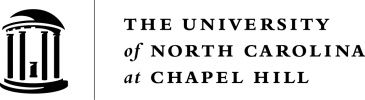 This Department Deactivation Checklist is being provided to help you prepare prior to submitting a Department deactivation request.DEPARTMENT DEACTIVATION DEPT_ID ______   Alternate Active Dept_ID for in-flight ________Please be advised that once a department is deactivated there are no payroll retros or journals allowed.CU lead Signature _________________________ Contact person for issues_________________________The following items MUST be completed prior to requesting the deactivation.   Request all Requisitions be closed. Purchase Orders will either need to be updated with the new department or   closed, depending on the current fulfillment status with the vendor. Initiate Add/Update Position and/or Hire ePars to move Positions and all Employees (permanent, temporary, affiliate) out of the department. Tip: Run reports in Infoporte for HR on the Employees, Positions, Payroll, and Affiliates tab.    Update any default funding for Commitment Accounting/HR that is using the department being deactivated. Complete any payroll retros (PAAT) and Fund swaps to transfer funding to the new department including MCD’s. Change/remove departments from data collect batch entries being processed as monthly recurring charges to your department – see Appendix A for journal source and contact information. If used as a default string for any charges such as HR/Pcard etc. please update through appropriate contact (internal Services). Process journal corrections that are needed on the department such as transferring inappropriate charges using the Campus Journal mod tool in Peoplesoft. Make any budget transfers from/to the department as necessary to finalize balance ensuring that budget and/or cash matches the expenses.  Tip: Run the cash balance report to verify that the department is at 0. Request cost transfers for any assets that are assigned to the department – Contact Asset Management Team. Funding strings for Endowment Income Allocations (from Endowment Principal Fund to Endowment Income Fund)). If this department is a disbursing authority of any source(s), department ID in the source attribute needs to be updated.  Contact Accounting Services to update the source attribute.  If the department has student activity, enrollment must be cleared and ensure that Student Records/Registrar/Admissions has another department number for future activity (if applicable).   If the department has OSR Projects open, these projects should be completed/closed prior to department deactivation.  Run queries (RPT) to verify department id is clear of finance activities and in Infoporte for human resources activities.Once all above have been completed then the request for inactivation can be submitted to the OEVC&P for processing. Any incomplete items will result in the department not being deactivated and the request being returned for completion of any missed items.Accounting Services will review the department trial balance and complete cash normalization at the memo bank level. Department to provide a list of chartfield strings to be used for in-flight transactions, and a main contact person for questions regarding in-flight transactions.Appendix A: DCB Contact InformationJournal Source Description Primary Departmental Contact ANILineberger Cancer Center - Animal ExPatrice McGrathAR3Gases Cylinder RentalsAmmar YameenARGAirGas National Welders Ammar YameenATHAthletics Diners Club CardStephen BoydAUXDining ServicesPaula MorrisBKPIron Mountain Annual RenewalGreg NevilleBNYBONY-Mellon Investment TransactionJohn CarlsonCABCentral Airfare BillingBrian DurkinCCCCarolina CopyPaula MorrisCEUFriday Center Continuing EducationDavid Elkins/Renee EavesCIPAuto Facilities Billing fir Captial Fund GroupBing Roenigk/Susan BrownCRCComputer Repair CenterDavid EckertCWSCarolina WorksGwen NorwoodDEVDevelopment OfficeCandace ClarkDIGLineberger Cancer Center - Digital ImagingPatrice McGrathDISComputer Repair Center - DispatchDavid EckertDPSDept of Public SafetyLaurie Ann TrumboDRCComputer ServicesMelissa WoodDSCDental Storeroom – Full Chart string   Ammar YameenDSDDental Storeroom – Dept –  CBMAmmar YameenDSIDebt Service Mandatory Billing (Interest)Scott Dwyer/Robert HazardDSPDebt Service Mandatory Billing (Principal)Scott DwyerECSECSI InboundBeth WilliamsEHSEnvironment, Health and SafetyRashad CarlsonELELineberger Cancer Center - Electron MicroscopyPatrice McGrathENTEnterprise Rental Vehicles - Motor PoolJC PetersonFBAFaculty Benefits -Hospital BenefitsLauren GardnerFDXFedEx Ammar YameenFRIFriday Center/Conference CenterRenee EavesFSBAIM Work Management SystemSusan BrownFULWex (fuel cards)Ammar YameenFWSFederal Work StudyGwen NorwoodGFTDevelopment Office-Gift AssessmentCrystal Wright GRDGradStarBeverly WyrickGSPGraduate Student Health Insurance (GSHIP)Kelleigh Huggins/Brett KenneyHAILineberger Cancer Center - CHAIPatrice McGrathHC1UNC Hospital - HealthcareAndy Capps/Anthony (AJ) GentileHC2UNC Hospital - ResidentAndy Capps/Crystal Arrington HFPAPCF Charge From HospitalPatsy Oliver / Jon AngierHLLLeave Liability InterfaceJesse BakerHRBHuman Resources Background CheckKelly GallagherILBIlabs_replace FLW and BRI Jackie SchwamebrgerINNCarolina Inn Lisa HiermanINRCarolina Inn - Room ChargeLisa HiermanIRCRisk Management-General ChargesDrew NicholsonIRPRisk Management-Fire Protection GrantRobin Bennington LAMDepartment of Lab Animal MedicineTroy CatesLSVLaundry ServicesPaula MorrisMCEEstablish a SOM external Contracts AR file Todd AllenMSCMSC - Mini Storeroom – Full Chart stringAmmar YameenMSDMSD - Mini Storeroom – Dept – via CBMAmmar YameenNUCLineberger Cancer Center - Nucleic AcidsPatrice McGrathOC1OneCardPaula Morris OC2OneCardPaula Morris OISOffice of Information SystemsYolanda LujanONCLineberger Cancer Center - Protocol OncologyPatrice McGrathPCDProcurement CardHua ShenPNAPhysicians and AssociatesJeff Wall/ Jon AngerPRKDept of Public Safety-ParkingLaurie Ann TrumboPRTPrinting ServicesJC PetersonRELUniversity Creative RelationsDonna Pike MarletteRFELineberger Cancer Center - Recharge Center FedEx and Xerox ChargesPatrice McGrathRFSRemedy License RenewalDana Ward/Francis ChanRVYLineberger Cancer Center - RetrovirologyPatrice McGrathSMRSchool of Medicine Core Facility Recharge CentersTodd AllenSOGSchool of GovernmentSu Dong/Mary UnderwoodSOPLineberger Cancer Center - PharmocologyPatrice McGrathSURSurplus SPMS/Web CorporationAmmar YameenTELTelecom ChargesDennis PickettTISLineberger Cancer Center - Tissue CulturePatrice McGrathTLETelecom EncumbrancesSteve HaringTPLLineberger Anatomic PathologyPatrice McGrathTPRLineberger Cancer Center - Tissue ProcurementPatrice McGrathUASUnit Accounting SystemJohn CarlsonUMSUniversity Mail SerivesPaula MorrisUSSStudent Stores - Barnes and Noble College (BNC)Toni HortonUTLCampus UtilitiesGale NobleVIRLineberger Cancer Center - VironomicsPatrice McGrathVWCVWR-CBMAmmar YameenVWDVWR-CBMAmmar Yameen